№ п/пНаименование товараЕд. изм.Кол-воТехнические, функциональные характеристикиТехнические, функциональные характеристики№ п/пНаименование товараЕд. изм.Кол-воПоказатель (наименование комплектующего, технического параметра и т.п.)Описание, значениеКачели №4КЧ-04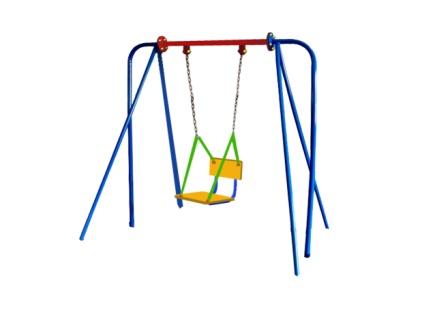 Шт. 1Качели №4КЧ-04Шт. 1Высота  (мм) 2300 Качели №4КЧ-04Шт. 1Длина  (мм)2100Качели №4КЧ-04Шт. 1Ширина  (мм)1650 Качели №4КЧ-04Шт. 1Применяемые материалыПрименяемые материалыКачели №4КЧ-04Шт. 1Качели  состоятиз:- двух боковых стоек (металлическая труба диаметром 42 мм. и толщиной стенки 3,5мм в количестве 6 шт., соединенная в нижней части поперечиной из металлическая трубы диаметром 32 мм и толщиной стенки 3,5мм).- балки (металлическая профильная труба 40х40мм, с толщиной стенки  3,5 мм). Для прочного соединения стоек с балкой использовать фланец толщиной 5 мм, с 4 отверстиями для крепления. -сиденье в кол-ве 1шт выполнено из металлической трубы и ламинированной фанеры с покраской полиуретановой краской.- Подвес сиденья выполнены из  короткозвенной цепи  6 мм.Качели №4КЧ-04Шт. 1Материалывлагостойкая фанера марки ФСФ сорт не ниже 2/2, Детали из фанеры имеют полиакрилатное покрытие, специально предназначено для применения на детских площадках, стойко к сложным погодным условиям, истиранию, устойчиво к воздействию ультрафиолета и влаги. Металл, крашенный порошковой  краской. Метизы должны быть все оцинкованные